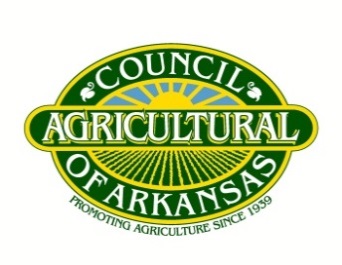 Agricultural Council of Arkansas Board of Directors MeetingJonesboro, ARAugust 18, 2022 | 9:30 a.m. – 1:30 p.m.
AGENDA
Call to Order & Opening Remarks 
John King III, President 
Roll Call Introductions & Reports Policy Review & DiscussionReview and Discussion of Court Decisions on Plant BoardDiscussion on Upcoming General SessionReview and Discussion of Farm BillDiscussion of Other Policy Challenges & OpportunitiesAg Council Update 
Andrew Grobmyer, Executive Vice PresidentOther Business
Adjourn for Lunch
